GULBENES NOVADA DOMES LĒMUMSGulbenēPar grozījumu Gulbenes novada domes 2023.gada 29.jūnija lēmumā Nr. GND/2023/645 (protokols Nr.9; 90.p) “Par Gulbenes novada Daukstu pagasta pārvaldes maksas pakalpojumiem”Pamatojoties uz Pašvaldību likuma 4.panta pirmās daļas 9.punktu, viena no pašvaldības autonomajām funkcijām ir nodrošināt iedzīvotājiem atbalstu sociālo problēmu risināšanā, savukārt Pašvaldību likuma 10.panta pirmās daļas 21.punkts nosaka, ka domes kompetencē ir pieņemt lēmumus citos ārējos normatīvajos aktos paredzētajos gadījumos. Daukstu pagasta Staru ciema pirtī Gulbenes novada pašvaldība nodrošina iespēju saņemt sabiedriskās pirts un dušas izmantošanas maksas pakalpojumus. 2023.gada 29.jūnijā Gulbenes novada dome pieņēma lēmumu Nr. GND/2023/645 “Par Gulbenes novada Daukstu pagasta pārvaldes maksas pakalpojumiem” (protokols Nr.9; 90.p.).Lai efektivizētu 2024.gada pašvaldības budžeta līdzekļu izlietojumu, Gulbenes novada pašvaldības administrācijas Finanšu nodaļa ierosina pārtraukt Staru pirts darbību un tādējādi veikt grozījumu iepriekš pieņemtajā lēmumā.Pamatojoties uz Pašvaldību likuma 10. panta 1. daļu, kas nosaka, ka dome ir tiesīga izlemt ikvienu pašvaldības kompetences jautājumu un dome var pieņemt lēmumus citos likumā paredzētajos gadījumos, Gulbenes novada domes 2018.gada 29.marta noteikumu Nr.8 “Gulbenes novada domes, tās iestāžu un struktūrvienību sniegto maksas pakalpojumu izcenojumu aprēķināšanas metodika un apstiprināšanas kārtība” (protokols Nr.4, 46.§) 17.punktu, kurš nosaka, ka maksas pakalpojuma izcenojumu pārskata un izdara grozījumus maksas pakalpojumu cenrādī gadījumā, ja ir būtiski mainījušās (samazinājušās vai palielinājušās par 5%) tiešās vai netiešās izmaksas, kuras veido maksas pakalpojuma izcenojumu un ņemot vērā Finanšu komitejas ieteikumu, atklāti balsojot: ar 10 balsīm "Par" (Aivars Circens, Anatolijs Savickis, Andis Caunītis, Atis Jencītis, Daumants Dreiškens, Guna Pūcīte, Gunārs Ciglis, Lāsma Gabdulļina, Mudīte Motivāne, Normunds Mazūrs), "Pret" – 1 (Ainārs Brezinskis), "Atturas" – nav, "Nepiedalās" – nav,, Gulbenes novada dome NOLEMJ:PĀRTRAUKT Gulbenes novada Daukstu pagasta pārvaldei sniegt Staru pirts un dušas pakalpojumus ar 2024.gada 1.janvāri.IZDARĪT Gulbene novada domes 2023.gada 29.jūnija sēdes lēmumā Nr. GND/2023/645  (protokols Nr.9; 90.p.) “Par Gulbenes novada Daukstu pagasta pārvaldes maksas pakalpojumiem” grozījumu un svītrot pielikuma tabulas 1.punktu.NOTEIKT, ka šā lēmuma 2. punktā apstiprinātie grozījumi stājas spēkā 2024.gada 1.janvārī.Par lēmuma 1.punkta izpildi atbildīgs Gulbenes novada Daukstu pagasta pārvaldes vadītājs.Lēmuma izpildi kontrolēt Gulbenes novada domes izpilddirektoram.Gulbenes novada domes priekšsēdētājs						A. Caunītis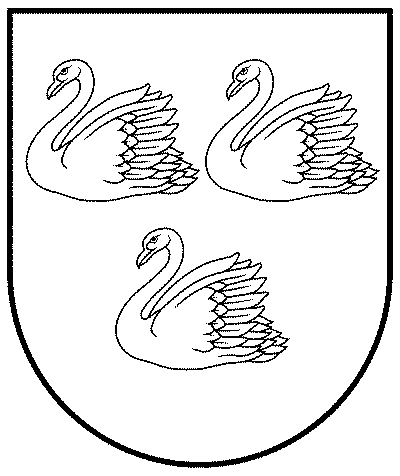 GULBENES NOVADA PAŠVALDĪBAReģ.Nr.90009116327Ābeļu iela 2, Gulbene, Gulbenes nov., LV-4401Tālrunis 64497710, mob.26595362, e-pasts; dome@gulbene.lv, www.gulbene.lv2023.gada 30.novembrī                                Nr. GND/2023/1182                                (protokols Nr.18; 118.p.)